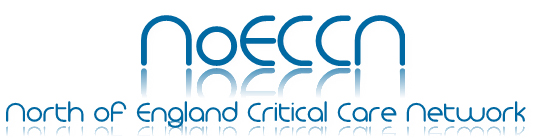 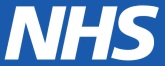 Critical Care Operational Delivery Networks England, Wales & Northern IrelandNoECCN Concise Investigation Report FormIncident Log no: Incident Log no: Incident date:  Incident date:  Incident type: Incident type: Healthcare speciality: Healthcare speciality: Actual effect on patient:Actual effect on patient:Actual severity level:Actual severity level: Green  Yellow Orange  red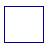  Green  Yellow Orange  red Green  Yellow Orange  redSummary incident description and consequencesSummary incident description and consequencesSummary incident description and consequencesSummary incident description and consequencesSummary incident description and consequencesInvolvement and support of patient and relatives Involvement and support of patient and relatives Involvement and support of patient and relatives Involvement and support of patient and relatives Involvement and support of patient and relatives Care and service delivery problemsCare and service delivery problemsCare and service delivery problemsCare and service delivery problemsCare and service delivery problemsContributory factorsContributory factorsContributory factorsContributory factorsContributory factorsComprehensive RCA Investigation Form Commenced  Yes   NoComprehensive RCA Investigation Form Commenced  Yes   NoComprehensive RCA Investigation Form Commenced  Yes   NoComprehensive RCA Investigation Form Commenced  Yes   NoComprehensive RCA Investigation Form Commenced  Yes   NoLessons learnedLessons learnedLessons learnedLessons learnedLessons learnedRecommendations/FeedbackRecommendations/FeedbackRecommendations/FeedbackRecommendations/FeedbackRecommendations/FeedbackAuthorNoECCNNoECCNDateMay 2013